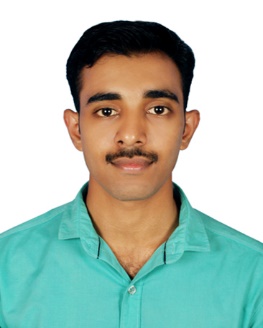 I am looking for an opportunity to work in suitable position where I will be able to use my knowledge and experience in a best way, which would blaze a trail for the progressive career for myself and a good future for the organization as well.Educational QualificationOther Certificate CoursesProfessional ExperienceHEARD ‘N’ SOFT INFO SOLUTIONS (Kannur, Kerala, India, Ph.: 9447263743)Dec 2014 – Jun 2016 (1 Year 6 Months)Worked as Junior Software Developer at Kannur Center. Specialized in developing Web Application and Windows Application using  Dot Net Frame Work.IT SkillsLanguages: C, C++, C#, Java, HTML, XML, SQL.Specialized in .Net framework windows application, ASP.Net Web Application, Java Script.Software Tools: SqlServer 2008, Visual Studio, Expression Web, MS Office, Adobe Photoshop.Operating System: Windows 10, Windows 8, Windows7, Windows XP.Project DetailsCareer Spot About the projectThis project is aimed at developing an online search portal for the placement details for jobseekers .This is an online application that can be accessed throughout the organization and outside with proper login provided. Jobseeker login should be upload their information in the form of a CV. Visitors / Company representatives logging in may also access or search any job information put up job aspirants.Doctor Appointment Booking System (Quick Well)About the projectThe proposed project is a smart appointment booking system that provides patients or any user an easy way of booking a doctor’s appointment online. This is a web based application that overcomes the issue of managing and booking appointments according to user’s choice or demands. The task sometimes becomes very tedious for the compounder or doctor himself in manually allotting appointments for the users as per their availability. Hence this project offers an effective solution where users can view various booking slots available and select the preferred date and time. This system allows doctors to add maximum available booking for each slot.  The application uses Asp.net as a front-end and SqlServer database as the back-end.Movie ticket reservation About the projectThis project is aimed at developing an online ticket reservation system for a Cinema Hall. The website provides complete information regarding currently running movies on all the screens with details of show timings, available seats and fare charges of different classes.Food onlineAbout the project This system allows users to buy and view recipes of all food added by all registered hotels and chefs. This website allows hotels to add their recipes and also sell their food.Personal InformationDeclarationI hereby declare you that the above information is true as far my knowledge and belief.RIJILRIJIL.337921@2freemail.com 	CourseBoard/UniversityYear/SessionSSLCBoard of Public Examination, KeralaMARCH 2008Plus Two- Commerce With Computer ApplicationBoard of Higher Secondary ExaminationMAY 2010BCAKannur UniversityMarch 2013CourseInstituteEnterprise Application Development using .NetAptech Computer EducationIT Booster-.NET(SQL Server, XML, C#, MS .NET Framework Winforms)Aptech Computer EducationWeb Application Development Using ASP.NETAptech Computer EducationNameRIJIL Date of Birth18 - 07 – 1992GenderMaleNationalityIndianMarital StatusSingleLanguages KnownEnglish , Malayalam